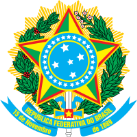 SERVIÇO PÚBLICO FEDERALUNIVERSIDADE FEDERAL DO SUL E SUDESTE DO PARÁPRÓ-REITORIA DE EXTENSÃO E ASSUNTOS ESTUDANTISDIRETORIA DE AÇÃO INTERCULTURALDIVISÃO DE PROGRAMAS E PROJETOSEDITAL PROEX nº 013/2017PRESERVAÇÃO DO PATRIMÔNIO ARQUIVÍSTICO DA COMISSÃO PASTORAL DA TERRA- XinguaraFORMULÁRIO DE INSCRIÇÃO de bolsista de extensão (ANEXO I)IDENTIFICAÇÃO IDENTIFICAÇÃO IDENTIFICAÇÃO IDENTIFICAÇÃO IDENTIFICAÇÃO Título: PRESERVAÇÃO DO PATRIMÔNIO ARQUIVÍSTICO DA COMISSÃO PASTORAL DA TERRA- Xinguara Título: PRESERVAÇÃO DO PATRIMÔNIO ARQUIVÍSTICO DA COMISSÃO PASTORAL DA TERRA- Xinguara Título: PRESERVAÇÃO DO PATRIMÔNIO ARQUIVÍSTICO DA COMISSÃO PASTORAL DA TERRA- Xinguara Título: PRESERVAÇÃO DO PATRIMÔNIO ARQUIVÍSTICO DA COMISSÃO PASTORAL DA TERRA- Xinguara Título: PRESERVAÇÃO DO PATRIMÔNIO ARQUIVÍSTICO DA COMISSÃO PASTORAL DA TERRA- Xinguara Candidato(a):Candidato(a):Candidato(a):Candidato(a):Candidato(a):Matrícula:Curso:Curso:Curso:Curso:COMPOSIÇÃO DA RENDA FAMILIAR DO CANDIDATOCOMPOSIÇÃO DA RENDA FAMILIAR DO CANDIDATOCOMPOSIÇÃO DA RENDA FAMILIAR DO CANDIDATOCOMPOSIÇÃO DA RENDA FAMILIAR DO CANDIDATOCOMPOSIÇÃO DA RENDA FAMILIAR DO CANDIDATONome do membro da famíliaParentescoIdadeRenda mensal líquidaDoc.Renda líquida totalRenda familiar per capitaCHECK LIST DE DOCUMENTOS OBRIGATÓRIOS ANEXADOSCHECK LIST DE DOCUMENTOS OBRIGATÓRIOS ANEXADOSCHECK LIST DE DOCUMENTOS OBRIGATÓRIOS ANEXADOSCHECK LIST DE DOCUMENTOS OBRIGATÓRIOS ANEXADOSCHECK LIST DE DOCUMENTOS OBRIGATÓRIOS ANEXADOSCurrículo Lattes  ou vitae atualizado                                                                                                   (     )Currículo Lattes  ou vitae atualizado                                                                                                   (     )Currículo Lattes  ou vitae atualizado                                                                                                   (     )Currículo Lattes  ou vitae atualizado                                                                                                   (     )Currículo Lattes  ou vitae atualizado                                                                                                   (     )Cópia do RG (Registro Geral) ou outro documento oficial de identificação com foto                                                                                                                                                                                                                           (     )Cópia do RG (Registro Geral) ou outro documento oficial de identificação com foto                                                                                                                                                                                                                           (     )Cópia do RG (Registro Geral) ou outro documento oficial de identificação com foto                                                                                                                                                                                                                           (     )Cópia do RG (Registro Geral) ou outro documento oficial de identificação com foto                                                                                                                                                                                                                           (     )Cópia do RG (Registro Geral) ou outro documento oficial de identificação com foto                                                                                                                                                                                                                           (     )Cópia do CPF (Cadastro de Pessoa Física)                                                                                                (     )Cópia do CPF (Cadastro de Pessoa Física)                                                                                                (     )Cópia do CPF (Cadastro de Pessoa Física)                                                                                                (     )Cópia do CPF (Cadastro de Pessoa Física)                                                                                                (     )Cópia do CPF (Cadastro de Pessoa Física)                                                                                                (     )Cópia do(s) Histórico(s) Escolar do Ensino Médio                                                                                   (     )Cópia do(s) Histórico(s) Escolar do Ensino Médio                                                                                   (     )Cópia do(s) Histórico(s) Escolar do Ensino Médio                                                                                   (     )Cópia do(s) Histórico(s) Escolar do Ensino Médio                                                                                   (     )Cópia do(s) Histórico(s) Escolar do Ensino Médio                                                                                   (     )Comprovante de matrícula                                                                                                                          (     )Comprovante de matrícula                                                                                                                          (     )Comprovante de matrícula                                                                                                                          (     )Comprovante de matrícula                                                                                                                          (     )Comprovante de matrícula                                                                                                                          (     )Histórico Acadêmico atualizado                                                                                                              (     )Histórico Acadêmico atualizado                                                                                                              (     )Histórico Acadêmico atualizado                                                                                                              (     )Histórico Acadêmico atualizado                                                                                                              (     )Histórico Acadêmico atualizado                                                                                                              (     )Cópia do Comprovante de residência atualizado ou Declaração de moradia                                         (     )Cópia do Comprovante de residência atualizado ou Declaração de moradia                                         (     )Cópia do Comprovante de residência atualizado ou Declaração de moradia                                         (     )Cópia do Comprovante de residência atualizado ou Declaração de moradia                                         (     )Cópia do Comprovante de residência atualizado ou Declaração de moradia                                         (     )Cópia do cartão bancário de CONTA CORRENTE do próprio candidato                                                                                                                                                                                                                    (     )Cópia do cartão bancário de CONTA CORRENTE do próprio candidato                                                                                                                                                                                                                    (     )Cópia do cartão bancário de CONTA CORRENTE do próprio candidato                                                                                                                                                                                                                    (     )Cópia do cartão bancário de CONTA CORRENTE do próprio candidato                                                                                                                                                                                                                    (     )Cópia do cartão bancário de CONTA CORRENTE do próprio candidato                                                                                                                                                                                                                    (     )j) Comprovante(s) de renda familiar atualizado do próprio discente e de TODOS os integrantes, maiores de 18 anos, da residência no município de origem                                                                                   (     )j) Comprovante(s) de renda familiar atualizado do próprio discente e de TODOS os integrantes, maiores de 18 anos, da residência no município de origem                                                                                   (     )j) Comprovante(s) de renda familiar atualizado do próprio discente e de TODOS os integrantes, maiores de 18 anos, da residência no município de origem                                                                                   (     )j) Comprovante(s) de renda familiar atualizado do próprio discente e de TODOS os integrantes, maiores de 18 anos, da residência no município de origem                                                                                   (     )j) Comprovante(s) de renda familiar atualizado do próprio discente e de TODOS os integrantes, maiores de 18 anos, da residência no município de origem                                                                                   (     )k) Formulário de inscrição                                                                                                                        (     )k) Formulário de inscrição                                                                                                                        (     )k) Formulário de inscrição                                                                                                                        (     )k) Formulário de inscrição                                                                                                                        (     )k) Formulário de inscrição                                                                                                                        (     )l) Carta de intenção                                                                                                                                    (     )l) Carta de intenção                                                                                                                                    (     )l) Carta de intenção                                                                                                                                    (     )l) Carta de intenção                                                                                                                                    (     )l) Carta de intenção                                                                                                                                    (     )Declaração de veracidade das informações prestadasDeclaração de veracidade das informações prestadasDeclaração de veracidade das informações prestadasDeclaração de veracidade das informações prestadasDeclaração de veracidade das informações prestadasDeclaro para os devidos fins que as informações pessoais e de meus familiares contidas neste formulário, bem como em seus anexos para concorrência na seleção de vaga de bolsista de extensão são verdadeiras e autênticas. Fico ciente através desse documento que a falsidade dessa declaração configura crime previsto no Código Penal Brasileiro, e passível de apuração na forma da Lei. Nada mais a declarar, e ciente das responsabilidades pelas declarações prestadas, firmo a presente.Declaro para os devidos fins que as informações pessoais e de meus familiares contidas neste formulário, bem como em seus anexos para concorrência na seleção de vaga de bolsista de extensão são verdadeiras e autênticas. Fico ciente através desse documento que a falsidade dessa declaração configura crime previsto no Código Penal Brasileiro, e passível de apuração na forma da Lei. Nada mais a declarar, e ciente das responsabilidades pelas declarações prestadas, firmo a presente.Declaro para os devidos fins que as informações pessoais e de meus familiares contidas neste formulário, bem como em seus anexos para concorrência na seleção de vaga de bolsista de extensão são verdadeiras e autênticas. Fico ciente através desse documento que a falsidade dessa declaração configura crime previsto no Código Penal Brasileiro, e passível de apuração na forma da Lei. Nada mais a declarar, e ciente das responsabilidades pelas declarações prestadas, firmo a presente.Declaro para os devidos fins que as informações pessoais e de meus familiares contidas neste formulário, bem como em seus anexos para concorrência na seleção de vaga de bolsista de extensão são verdadeiras e autênticas. Fico ciente através desse documento que a falsidade dessa declaração configura crime previsto no Código Penal Brasileiro, e passível de apuração na forma da Lei. Nada mais a declarar, e ciente das responsabilidades pelas declarações prestadas, firmo a presente.Declaro para os devidos fins que as informações pessoais e de meus familiares contidas neste formulário, bem como em seus anexos para concorrência na seleção de vaga de bolsista de extensão são verdadeiras e autênticas. Fico ciente através desse documento que a falsidade dessa declaração configura crime previsto no Código Penal Brasileiro, e passível de apuração na forma da Lei. Nada mais a declarar, e ciente das responsabilidades pelas declarações prestadas, firmo a presente.Data e localAssinatura do (a) candidato (a)Assinatura do (a) candidato (a)Assinatura do (a) candidato (a)Assinatura do (a) candidato (a)